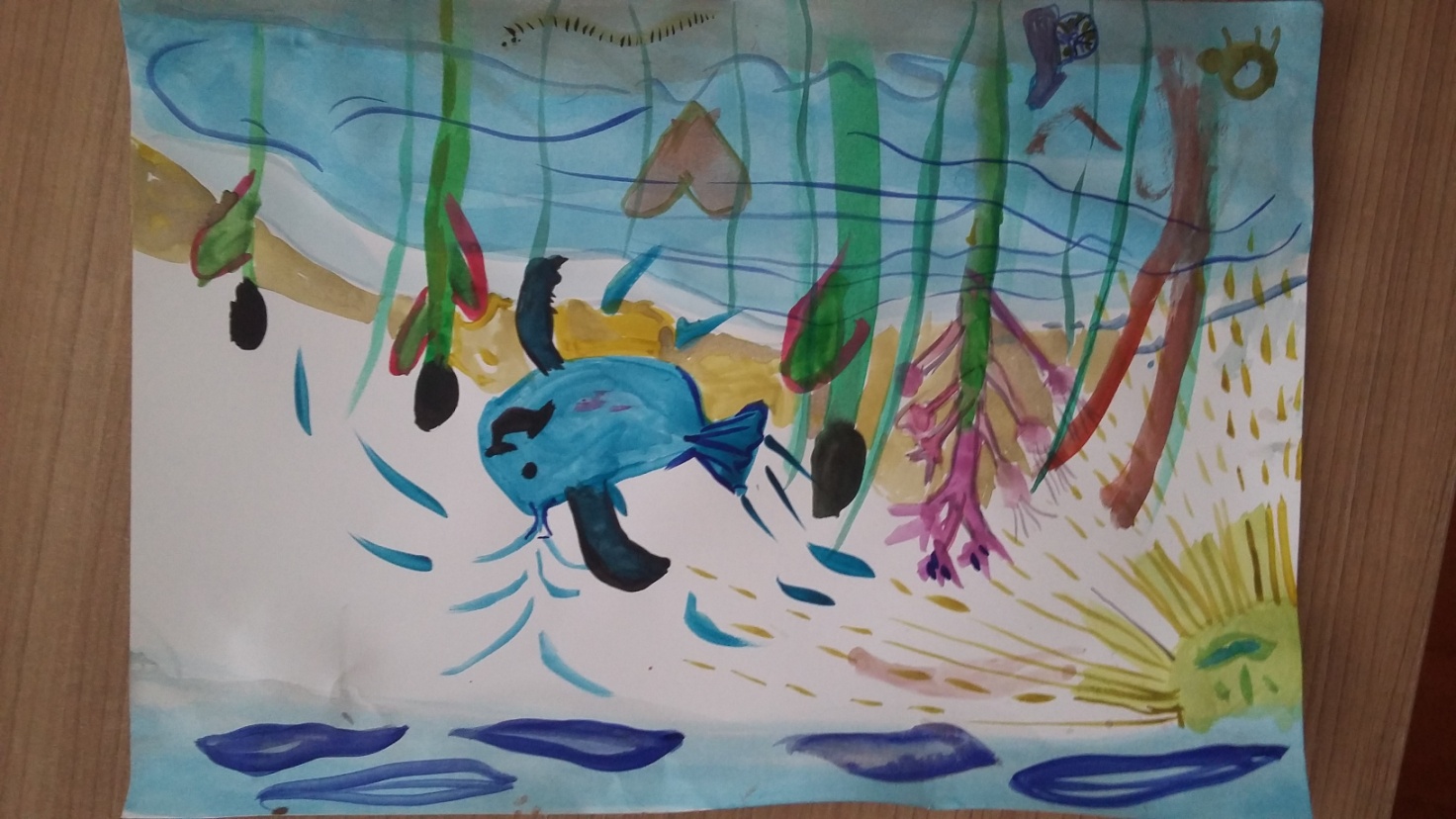 Piešinio autoriaus vardas, pavardėGrupės pavadinimasANDRA JUODYTĖ„RIEŠUTĖLIŲ“ GRUPĖ Vaikų amžius6 METAIPiešinio pavadinimasMĖLYNASIS BANGINISĮstaigos pavadinimas, adresas, el. paštas, telefonasKauno menų darželis „ETIUDAS“ (8 37) 313 991, 313 342El. paštas:etiudas@dr.comPedagogo vardas, pavardėel. paštas, telefonasNijolė Petraitienėpetraitienenijole@yahoo.com 867047801Kūrinio interpretacijaMėlynas banginis, mėlynas banginisJis draugas mano, bet ne čia,o jūroj.Kai aš buvau Turkijoj, jis plaukėIki manęs, ir sekė mane.Atsidūrė Klaipėdoj, Baltijos jūroj.Tai va, jis norėtu gyventi –čia.Kūrinio interpretacijaMėlynas banginis, mėlynas banginisJis draugas mano, bet ne čia,o jūroj.Kai aš buvau Turkijoj, jis plaukėIki manęs, ir sekė mane.Atsidūrė Klaipėdoj, Baltijos jūroj.Tai va, jis norėtu gyventi –čia.